НАРОДНИЙ  ДЕПУТАТ  УКРАЇНИВЕРХОВНА РАДА УКРАЇНИВідповідно до статті 93 Конституції України в порядку права законодавчої ініціативи на розгляд Верховної Ради України  вноситься проект Закону України "Про амністію у 2020 році".Доповідати законопроект на пленарному засіданні Верховної Ради України буде народний депутат України Фріс І. П. 	Додаток:	1. Проект Закону України на 10 арк.	2. Пояснювальна записка на 3 арк.	3. Проект Постанови на 1 арк.	4. Зазначені документи в електронному вигляді.	Народний депутат України 						Фріс І. П.  № 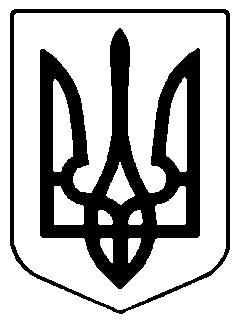 